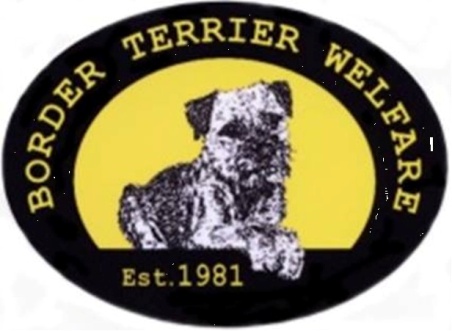 REQUEST TO ADOPT A BORDER TERRIER WELFARE DOGBorder Terrier Welfare has no paid staff. Everyone who works for the charity is a volunteer with their own families and dogs too. Many have full or part-time jobs as well, so please be patient. While miracles do happen, some can take longer than others.We aim to provide Welfare dogs with the home most suitable for their needs and previous experience. Please therefore provide as much information as possible on this form and email it to the Border Terrier Welfare Representative closest to your area, or to the Border Terrier Welfare Secretary (please see our website for contact details).Please be aware that we are asked to re-home many more dogs than bitches, and some of them have behavioural issues with other dogs. These dogs generally need a home where they will be the ‘only’ dog, with experienced owners who can give them leadership and mental as well as physical stimulation. Before we can add your details to our list of potential adopters we may ask a Border Terrier Welfare Representative to contact you to arrange a home visit, at your convenience. This will give us the opportunity to assess what type of dog would best suit your particular circumstances and possibly also give you advice - for example, about improving the security of your garden.please use block capitals throughout the formName:Address: Tel:		Mobile: Email: Your reasons for wanting to offer a Welfare Border Terrier a new home: Dog or Bitch preferred:		Age range: Do you have previous Border Terrier experience:  Y/NIf Yes, please give some detail: Please give details of any other dog or dogs currently owned:    Breed: Male/Female	Neutered:  Y/N	Age: Please add details of any additional dogs on a separate sheet of paper.Please give brief details of any dogs you have owned during the last five years stating which breed and what happened to them: Do you have cats or any other animals?	Yes/NoIf Yes, please give brief details: Please circle your age range:    20-40/40-50/50-60/60-70/7O-8O/80+Details of any children, grandchildren or other children under 12 years of age who may be in contact with the dog: Do you live in a House/Bungalow/Flat?(If you are living in rented accommodation please provide written evidence of your Landlord’s consent to your having a dog)Is the garden securely fenced and gated?	Y/NIf you work, please give details of your working hours etc. How long would the dog be left alone: How did you hear about Border Terrier Welfare: Date: Border Terrier Welfare is a Registered Charity, No. 1116853. In order to carry out its work of re-homing and supporting the ongoing welfare of needy Border Terriers we rely on donations from donors and adopters. Your help would be very much appreciated. Form 1/18